Bangladesh Industrial Technical Assistance Center (BITAC)
Ministry of Industryউদ্ভাবনী-প্রকল্প
2022-23Updates on“CAD modeling of spare parts by Reverse Engineering with The help of Industrial 3D Scanners”গত ০১-০১-২০২৩ তারিখে Einscan Pro HD মডেলের একটি Brand new Industrial 3d Scanner বিটাক এ সরবরাহ করা হয়েছে। উক্ত scanner টি CNC shop এর একটি computer এ connection দেয়া হয়েছে। 3D Scanner এর software installation & license সম্পন্ন করা হয়েছে। বর্তমানে বিভিন্ন parts scan করে trial run চালানো হচ্ছে। Test run & Training সম্পন্ন হওয়ার পর আমরা কম সময়ে বিভিন্ন complex parts এর 3D modeling করতে সক্ষম হব।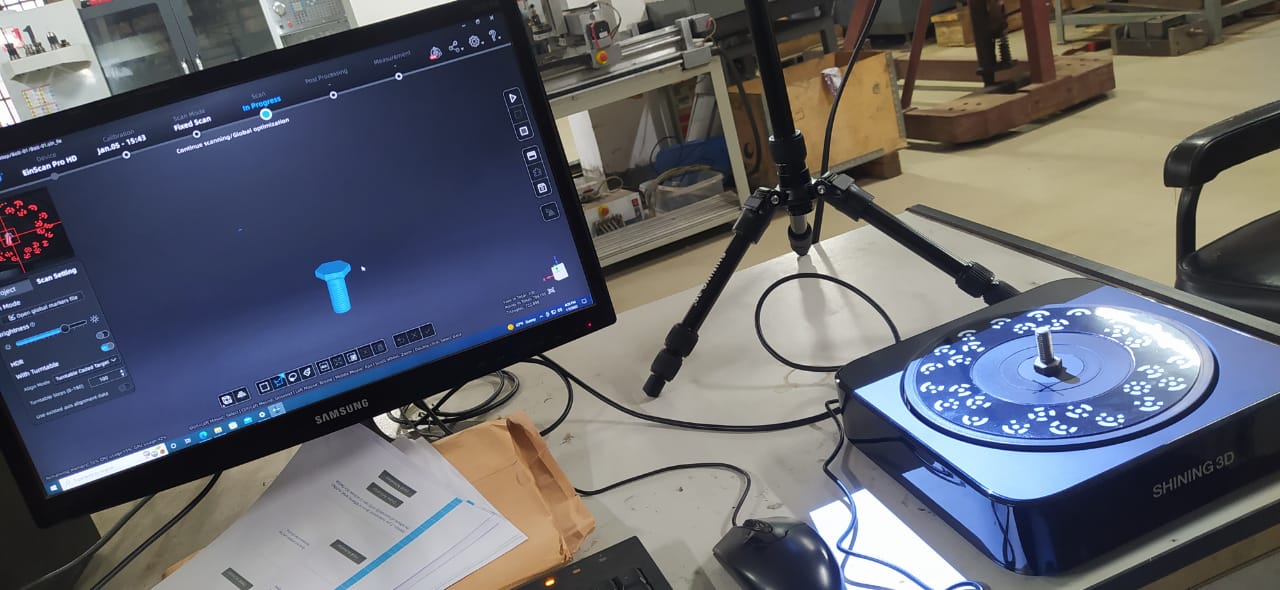 